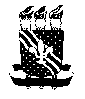 Universidade Federal da Paraíba Centro de Ciências Exatas e da NaturezaPrograma de Pós-Graduação Stricto Sensu em FísicaCalendário Acadêmico[APROVADO PELO COLEGIADO NA 252ª REUNIAO, em 15/07/2014]Período 2014.2DataAtividade24 a 25/07Matrícula alunos novos28 a 04/07Matrícula de alunos já em curso (veteranos)04/08Início das aulas05/09Fim do período para trancamento de disciplinas29/09 a 03/10Período de inscrições para exames de qualificação e proficiência08 a 12/12Período para os exames de Qualificação 08/12Prova de Proficiência em Inglês09/12Prova de Proficiência em Francês ou Espanhol10/12Exame de Qualificação em Mecânica Quântica11/12Exame de Qualificação em Mecânica Estatística12/12Exame de Qualificação em Eletromagnetismo12/12Fim do Período e entrega de Diários de Classe19/12Divulgação Resultado dos Exames de Qualificação e Proficiência